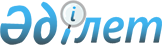 Об объявлении чрезвычайной ситуации природного характера местного масштаба в селе Жалаулы Жалаулинского сельского округа Актогайского района Павлодарской области
					
			Утративший силу
			
			
		
					Решение акима Актогайского района Павлодарской области от 2 апреля 2024 года № 2р. Утратило силу решением акима Актогайского района Павлодарской области от 8 апреля 2024 года № 3р
      Сноска. Утратило силу решением акима Актогайского района Павлодарской области от 08.04.2024 № 3р (вводится в действие со дня его первого официального опубликования).
      В соответствии с подпунктом 13) пункта 1 статьи 33 Закона Республики Казахстан "О местном государственном управлении и самоуправлении в Республике Казахстан", статьей 48, подпунктом 2) пункта 2 статьи 50 Закона Республики Казахстан "О гражданской защите", приказом исполняющего обязанности Министра по чрезвычайным ситуациям Республики Казахстан от 10 мая 2023 года № 240 "Об установлении классификации чрезвычайных ситуаций природного и техногенного характера", на основании протокола внеочередного заседания комиссии по предупреждению и ликвидации чрезвычайных ситуаций Актогайского района от 30 марта 2024 года № 4, аким Актогайского района РЕШИЛ:
      1. Объявить на территории села Жалаулы Жалаулинского сельского округа Актогайского района Павлодарской области чрезвычайную ситуацию природного характера местного масштаба.
      2. Назначить заместителя акима района Машрикова Е.К. руководителем по ликвидации чрезвычайной ситуации и поручить проведения мероприятий, направленных на ликвидацию чрезвычайной ситуации природного характера.
      3. Контроль за исполнением настоящего решения оставляю за собой.
      4. Настоящее решение вводится в действие со дня его подписания и подлежит официальному опубликованию.
					© 2012. РГП на ПХВ «Институт законодательства и правовой информации Республики Казахстан» Министерства юстиции Республики Казахстан
				
К. Арынов
